PERTEMUAN KETIGAGambar 1. Guru menggambar contoh sketsa yang akan diwarnai oleh anak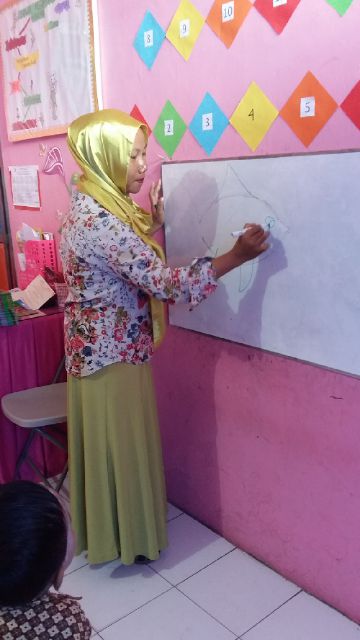 Gambar 2. Guru menjelaskan alat-alat yang digunakan dalam kegiatan mewarnai dan fungsinya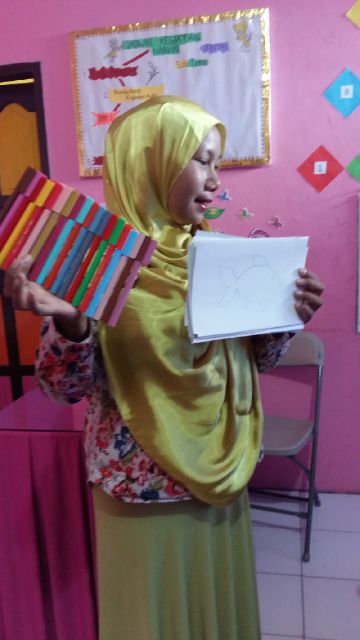 Gambar 3. Guru menjelaskan langkah-langkah mewarnai dengan tehnik pointilis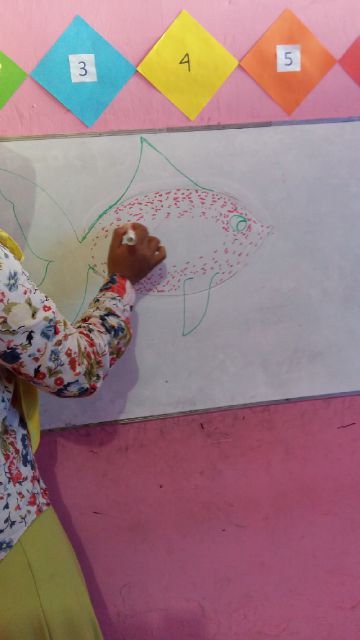 Gambar 4. Guru membagikan sketsa gambar dan spidol warna pada setiap anak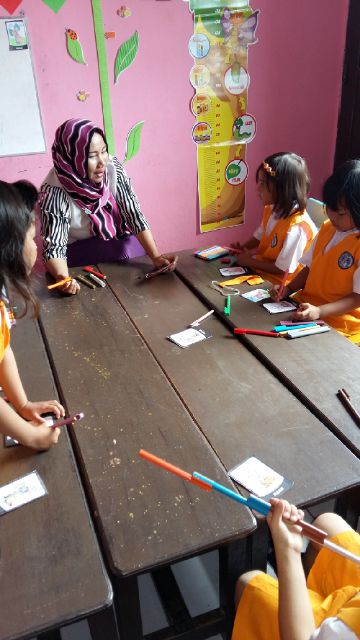 Gambar 5. Guru dan anak melakukan kegiatan mewarnai bersama-sama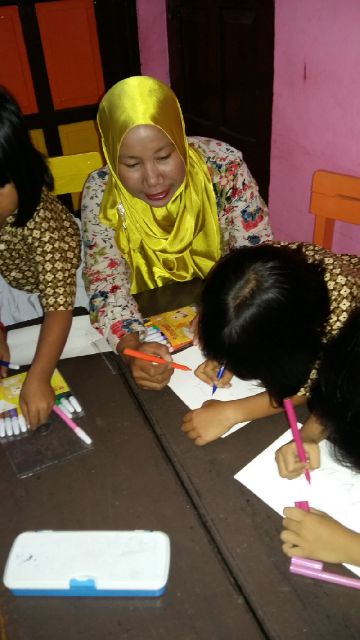 Gambar 6. Guru membantu anak yang mengalami kesulitan dalam kegiatan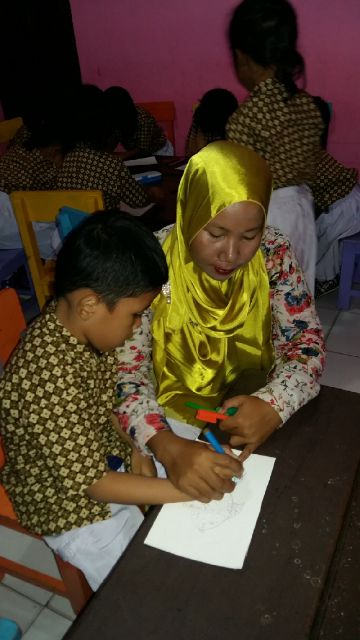 Gambar 7. Menebalkan garis sketsa pada saat finishing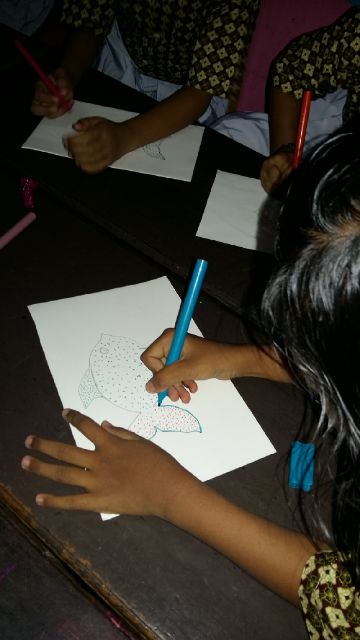 Gambar 8. Hasil mewarnai gambar anak dengan tehnik pointilis menggunakan spidol  warna dan gambar sketsa dari kalender bekas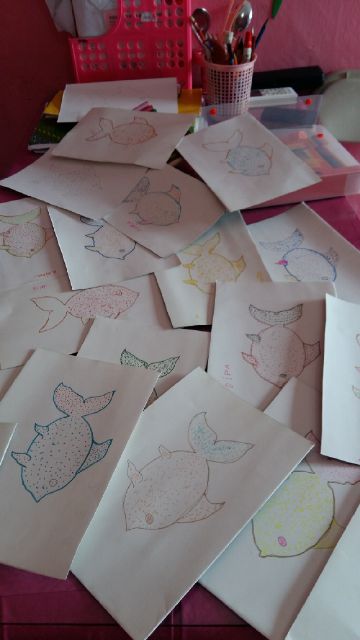 